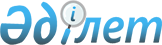 Об утверждении государственного образовательного заказа на дошкольное воспитание и обучение, размера подушевого финансирования и родительской платы по Уилскому району на 2017 год
					
			С истёкшим сроком
			
			
		
					Постановление акимата Уилского района Актюбинской области от 19 июня 2017 года № 112. Зарегистрировано Департаментом юстиции Актюбинской области 17 июля 2017 года № 5603. Прекращено действие в связи с истечением срока
      В соответствии со статьей 31 Закона Республики Казахстан от 23 января 2001 года "О местном государственном управлении и самоуправлении в Республике Казахстан", подпунктом 8-1) пункта 4 статьи 6 Закона Республики Казахстан от 27 июля 2007 года "Об образовании", акимат Уилского района ПОСТАНОВЛЯЕТ:
      1. Утвердить прилагаемый государственный образовательный заказ на дошкольное воспитание и обучение, размер подушевого финансирования и родительской платы по Уилскому району на 2017 год.
      2. Контроль за исполнением настоящего постановления возложить на заместителя акима района А. Казыбаева.
      3. Настоящее постановление вводится в действие по истечении десяти календарных дней после дня его первого официального опубликования. Государственный образовательный заказ на дошкольное воспитание и обучение, размер подушевого финансирования и родительской платы по Уилскому району
      продолжение таблицы:      продолжение таблицы:


					© 2012. РГП на ПХВ «Институт законодательства и правовой информации Республики Казахстан» Министерства юстиции Республики Казахстан
				
      Аким района 

Б. Кузембаева
Утвержден постановлением акимата Уилского района от 19 июня 2017 года № 112
№
Административно-территориальное расположение организаций дошкольного воспитания и обучения /район, город/
Количество воспитанников организаций дошкольного воспитания и обучения
Количество воспитанников организаций дошкольного воспитания и обучения
Количество воспитанников организаций дошкольного воспитания и обучения
Количество воспитанников организаций дошкольного воспитания и обучения
Количество воспитанников организаций дошкольного воспитания и обучения
№
Административно-территориальное расположение организаций дошкольного воспитания и обучения /район, город/
Детский сад
Мини-центр с полным днем пребывания при школе
Мини-центр с не полным днем пребывания при школе
Мини-центр с полным днем пребывания самостоятельный
Мини-центр с не полным днем пребывания самостоятельный
расположенных в сельской местности
расположенных в сельской местности
расположенных в сельской местности
расположенных в сельской местности
расположенных в сельской местности
расположенных в сельской местности
расположенных в сельской местности
1
Государственное коммунальное казенное предприятие "Детский сад Асанали" государственного учреждения "Уилский районный отдел образования"
94
-
-
-
-
2
Государственное коммунальное казенное предприятие "Детский сад Балдырган" государственного учреждения "Уилский районный отдел образования"
170
-
-
-
-
3
Государственное коммунальное казенное предприятие "Детский сад Жолшы" государственного учреждения "Уилский районный отдел образования"
55
-
-
-
-
4
Государственное коммунальное казенное предприятие "Детский сад Айголек" государственного учреждения "Уилский районный отдел образования"
58
-
-
-
-
5
Государственное коммунальное казенное предприятие "Детский сад Асем" государственного учреждения "Уилский районный отдел образования"
70
-
-
-
-
6
Государственное коммунальное казенное предприятие "Детский сад Балбобек" государственного учреждения "Уилский районный отдел образования"
75
-
-
-
-
7
Государственное коммунальное казенное предприятие "Детский сад Балдаурен" государственного учреждения "Уилский районный отдел образования"
60
-
-
-
-
№
Административно-территориальное расположение организаций дошкольного воспитания и обучения /район, город/
Размер подушевого финансирования в дошкольных организациях в месяц /тенге/
Размер подушевого финансирования в дошкольных организациях в месяц /тенге/
Размер подушевого финансирования в дошкольных организациях в месяц /тенге/
Размер подушевого финансирования в дошкольных организациях в месяц /тенге/
Размер подушевого финансирования в дошкольных организациях в месяц /тенге/
№
Административно-территориальное расположение организаций дошкольного воспитания и обучения /район, город/
Детский сад
Мини-центр с полным днем пребывания при школе
Мини-центр с не полным днем пребывания при школе
Мини-центр с полным днем пребывания самостоятельный
Мини-центр с не полным днем пребывания самостоятельный
расположенных в сельской местности
расположенных в сельской местности
расположенных в сельской местности
расположенных в сельской местности
расположенных в сельской местности
расположенных в сельской местности
расположенных в сельской местности
1
Государственное коммунальное казенное предприятие "Детский сад Асанали" государственного учреждения "Уилский районный отдел образования"
21727
-
-
-
-
2
Государственное коммунальное казенное предприятие "Детский сад Балдырган" государственного учреждения "Уилский районный отдел образования"
23880
-
-
-
-
3
Государственное коммунальное казенное предприятие "Детский сад Жолшы" государственного учреждения "Уилский районный отдел образования"
32677
-
-
-
-
4
Государственное коммунальное казенное предприятие "Детский сад Айголек" государственного учреждения "Уилский районный отдел образования"
38556
-
-
-
-
5
Государственное коммунальное казенное предприятие "Детский сад Асем" государственного учреждения "Уилский районный отдел образования"
36333
-
-
-
-
6
Государственное коммунальное казенное предприятие "Детский сад Балбобек" государственного учреждения "Уилский районный отдел образования"
28387
-
-
-
-
7
Государственное коммунальное казенное предприятие "Детский сад Балдаурен" государственного учреждения "Уилский районный отдел образования"
31261
-
-
-
-
№
Административно-территориальное расположение организаций дошкольного воспитания и обучения /район, город/
Размер родительской платы в дошкольных организациях образования в месяц /тенге/
Размер родительской платы в дошкольных организациях образования в месяц /тенге/
Размер родительской платы в дошкольных организациях образования в месяц /тенге/
Размер родительской платы в дошкольных организациях образования в месяц /тенге/
Размер родительской платы в дошкольных организациях образования в месяц /тенге/
№
Административно-территориальное расположение организаций дошкольного воспитания и обучения /район, город/
Детский сад
Мини-центр с полным днем пребывания при школе
Мини-центр с не полным днем пребывания при школе
Мини-центр с полным днем пребывания самостоятельный
Мини-центр с не полным днем пребывания самостоятельный
расположенных в сельской местности
расположенных в сельской местности
расположенных в сельской местности
расположенных в сельской местности
расположенных в сельской местности
расположенных в сельской местности
расположенных в сельской местности
1
Государственное коммунальное казенное предприятие "Детский сад Асанали" государственного учреждения "Уилский районный отдел образования"
250
-
-
-
-
2
Государственное коммунальное казенное предприятие "Детский сад Балдырган" государственного учреждения "Уилский районный отдел образования"
250
-
-
-
-
3
Государственное коммунальное казенное предприятие "Детский сад Жолшы" государственного учреждения "Уилский районный отдел образования"
250
-
-
-
-
4
Государственное коммунальное казенное предприятие "Детский сад Айголек" государственного учреждения "Уилский районный отдел образования"
200
-
-
-
-
5
Государственное коммунальное казенное предприятие "Детский сад Асем" государственного учреждения "Уилский районный отдел образования"
200
-
-
-
-
6
Государственное коммунальное казенное предприятие "Детский сад Балбобек" государственного учреждения "Уилский 
районный отдел образования"
200
-
-
-
-
7
Государственное коммунальное казенное предприятие "Детский сад Балдаурен" государственного учреждения "Уилский районный отдел образования"
200
-
-
-
-